全国医类高校2024届毕业生就业洽谈会关于举办“2023年考研后——辽宁省医类高校毕业生首场供需见面会”的通知各用人单位、人社局、卫计委、人才交流（人力资源）中心：2023年12月份毕业生考研即将结束，部分毕业生将开始全身心投入去找工作。为了满足医疗、卫生等相关单位对医学专业毕业生的需求，促进辽宁省医类高校毕业生充分就业，医招网联合辽宁省部分医类高校就业办及研究生院，定于2023年12月27日在辽宁中医药大学举办“2023年考研后——辽宁省医类高校毕业生首场供需见面会”。现将大会有关事项函告如下：一、招聘会时间及地点：时间：12月27日（下午13:30—16:00）地点：辽宁中医药大学东校区大学生活动中心【沈阳市皇姑区崇山东路77号】二、辽宁省医类高校名单：中国医科大学、辽宁中医药大学、沈阳医学院、沈阳药科大学、大连医科大学、大连大学医学院、锦州医科大学、辽宁中医药大学杏林学院、锦州医科大学医疗学院、辽宁何氏医学院、大连医科大学中山学院等；三、参会费用及服务：1、收费标准：每个地区每场收费1200元（包含网络在线直播、线上推广、微信推广、现场展位费）；2、为参会单位提供展位1个（一桌二椅）、招聘文具一套、参会代表会议当天2人的饮用水；3、免费为参会单位制作1张招聘海报（尺寸：1.2米X0.9米）四、参会方式：1、参会单位点击以下链接网址登录报名：https://www.591yz.com/jobfair/detail-4362、参会单位把参会回执单发邮件至job@591yz.com，并在附件里面提供营业执照或事业单位登记证副本复印件、组织机构代码证、招聘简章，并及时电话联系会务组工作人员确认。3、会务费缴费方式：①缴费以汇款为准，现场不接受报名缴费；②发票项目名称：招聘会展位费；收到汇款3个工作日内开具增值税电子发票通过邮件发给付款单位。4、对公汇款账号及开户行:账户名称：北京英才硕博教育科技有限公司开户银行：中国建设银行北京北环支行账    号：11001028700053017476五、联系方式：联系人：陈老师（13940593836） 邮  箱：job@591yz.com 网  址：医招网（www.591yz.com）附件一、参会回执单附件二、12月份全国各地医类高校考研后医疗招聘会时间计划表附件三、历届招聘会现场图片附件四、各医类高校毕业生专业计划表附件一、参会回执单2023年考研后——辽宁省医类高校毕业生首场供需见面会参会回执单填表日期：       年    月   日   请详细填写以上回执单，并把填写好的回执单和单位资质一起发到会务组的邮箱：job@591yz.com附件二、历届招聘会现场图片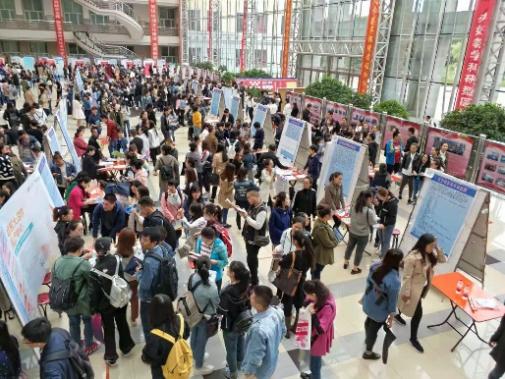 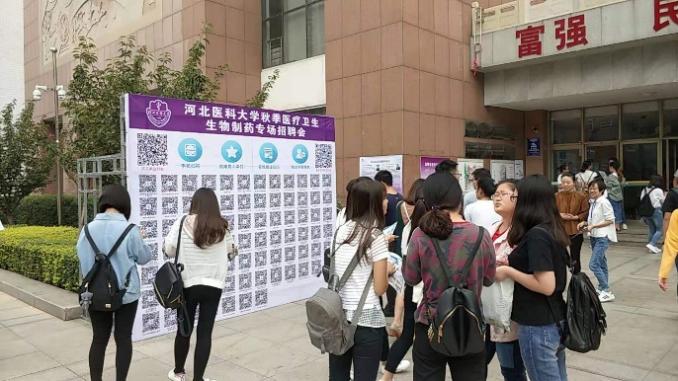 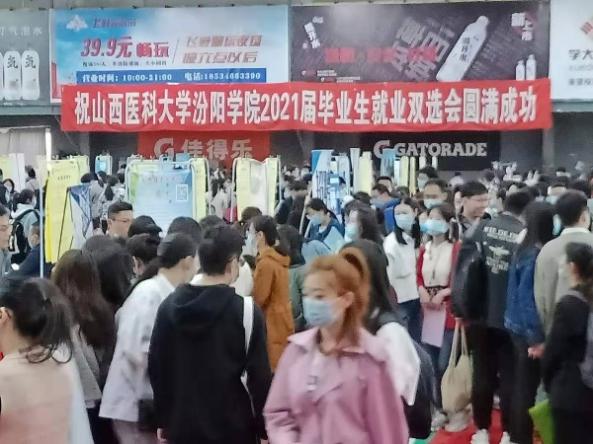 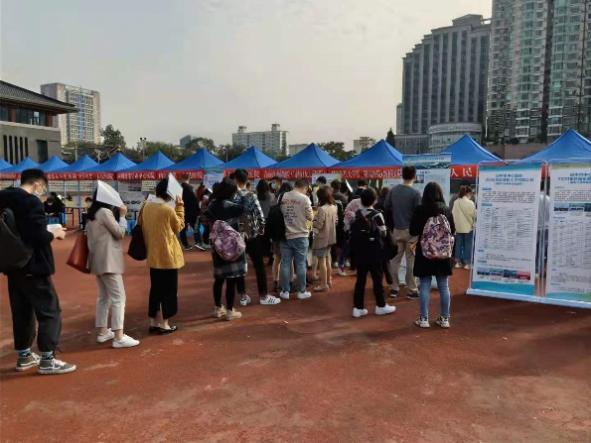 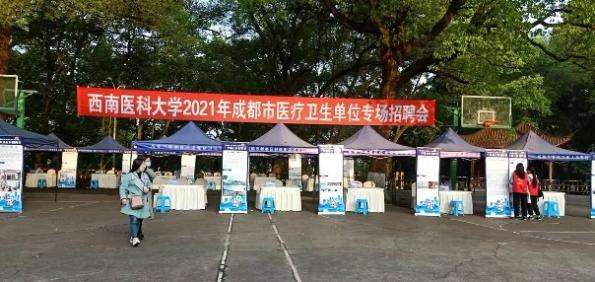 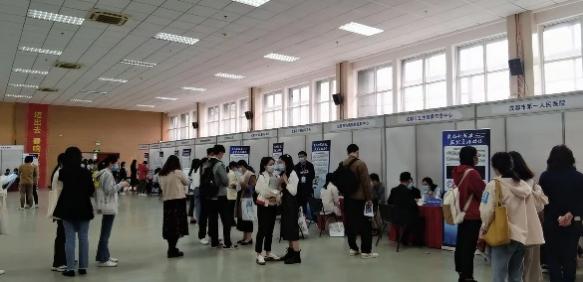 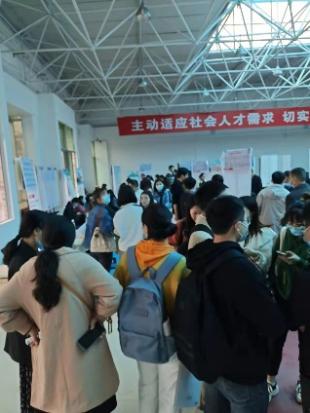 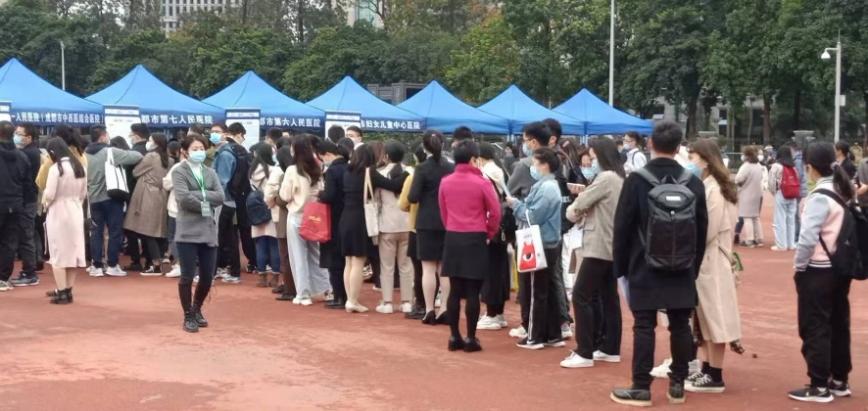 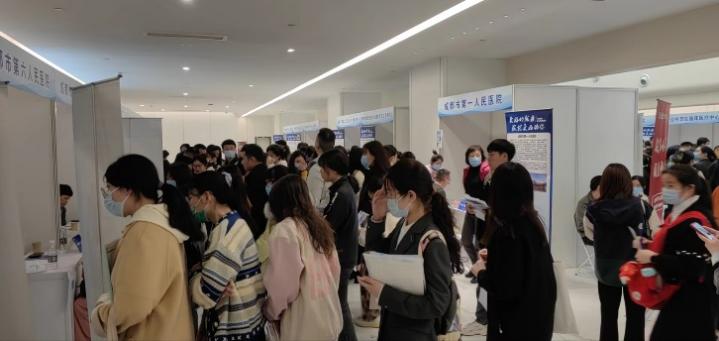 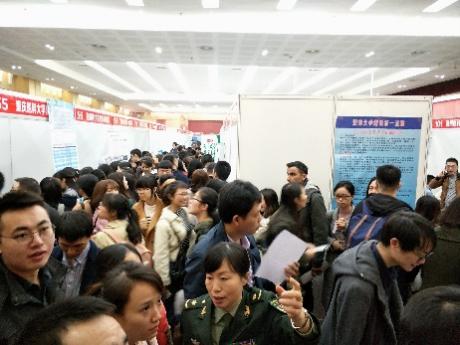 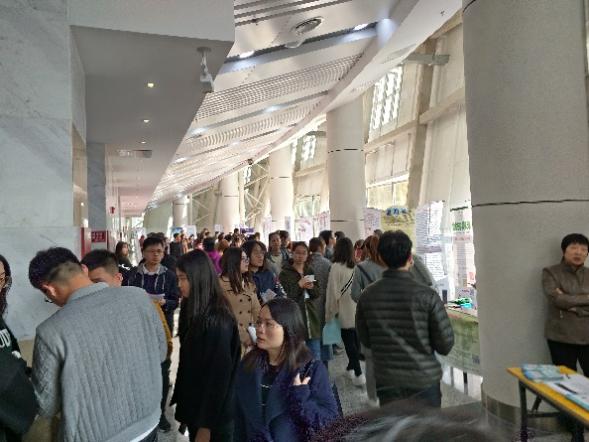 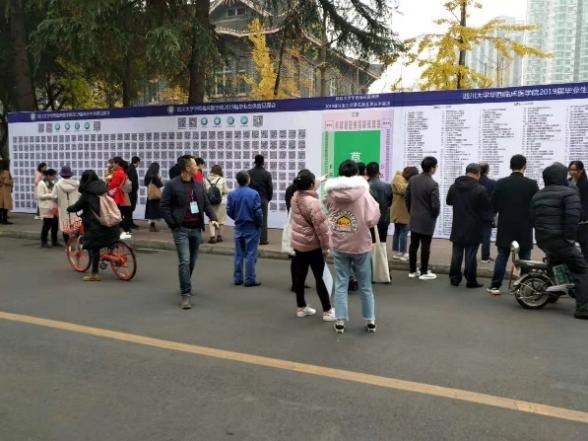 附件三、全国医类高校2024届毕业生就业洽谈会暨面试、签约会时间及地点单位名称（发票名头）单位名称（发票名头）单位名称（发票名头）联系人联系人纳税人识别号纳税人识别号纳税人识别号联系电话联系电话学生咨询电话接收简历邮箱 接收简历邮箱 地    址接收发票邮箱接收发票邮箱单位简介单位简介单位简介单位简介单位简介单位简介单位简介单位简介单位简介单位简介限定500字以内限定500字以内限定500字以内限定500字以内限定500字以内限定500字以内限定500字以内限定500字以内限定500字以内限定500字以内职位需求情况职位需求情况职位需求情况职位需求情况职位需求情况职位需求情况职位需求情况职位需求情况职位需求情况职位需求情况注明要参加场次注明要参加场次注明要参加场次注明要参加场次参会人员名单（不限制参会人数）参会人员名单（不限制参会人数）参会人员名单（不限制参会人数）参会人员名单（不限制参会人数）参会人员名单（不限制参会人数）参会人员名单（不限制参会人数）参会人员名单（不限制参会人数）参会人员名单（不限制参会人数）参会人员名单（不限制参会人数）参会人员名单（不限制参会人数）姓  名性别职务职务职务职务手    机手    机特 殊 要 求特 殊 要 求城市时间地点会务费（元）哈尔滨12月25日下午 13:30-16:00哈尔滨医科大学1200长春12月26日下午 13:30-16:00长春中医药大学1200沈阳12月27日下午 13:30-16:00辽宁中医药大学1200大连12月28日下午 13:30-16:00大连医科大学1200太原12月25日下午 13:30-16:00山西医科大学900石家庄12月26日下午 13:30-16:00河北医科大学900重庆12月26日下午 13:30-16:00重庆医科大学1000泸州12月27日下午 13:30-16:00西南医科大学1000成都12月28日下午 13:30-16:00成都市人才大厦1500